Ag staidéar trí Ghaeilge: Nótaí an MhúinteoraTá na ceachtanna bunaithe ar mhír físe ina bhfuil dalta ag labhairt faoi na hábhair a dhéanamh trí Ghaeilge. Moltar na gníomhaíochtaí seo a dhéanamh le An Aimsir Fháistineach ó ‘Fhócas ar Theanga’. Tá na ceachtanna oiriúnach do rang a bhfuil caighdeán réasúnta ard Gaeilge acu don Ardteistiméireacht, ach is féidir leat iad a láimhseáil ar bhealach a oireann don rang atá agat féin. Réamhphlé 1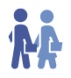 Iarr ar na daltaí an obair seo a dhéanamh ina mbeirteanna. Léigh na ceisteanna leo uair amháin ach ná mínigh aon fhocal dóibh fós. Is í aidhm na gníomhaíochta ná cumas na ndaltaí a mheas ó thaobh téarmaíochta de.Téigh siar ar na freagraí nuair atá tamall caite acu ag plé na gceisteanna (féach Freagraí thíos). Réamhphlé 2Iarr ar na daltaí an obair seo a dhéanamh ina mbeirteanna. Léigh na ceisteanna leo agus bí cinnte go dtuigeann siad gach ceist.Is í aidhm na gníomhaíochta ná na daltaí a chur ag machnamh ar théarmaí nua-aimseartha agus ar théarmaí a bhaineann leis an eolaíocht.Pléigh na ceisteanna leis an rang ar fad tar éis dóibh tamall cainte a dhéanamh iad féin. Scríobh aon fhocal nó aon fhrása úsáideach ar an gclár. Is é atá i gceist le ceist 6 ná aird na ndaltaí a dhíriú ar thábhacht na téarmaíochta agus ar an tábhacht a bhaineann leis an bhfocal ceart a úsáid sa réimse cuí.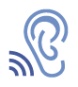 Éisteacht Iarr ar na daltaí na ceisteanna a léamh sula gcuireann tú an mhír ar siúl.Cuir an mhír ar siúl ansin le seans a thabhairt do na daltaí na ceisteanna a fhreagairt.Pléigh freagraí na gceisteanna leis an rang ar fad ag an deireadh. Ansin, iarr orthu na ceisteanna faoin mbriathar ‘bí’ a phlé ina mbeirteanna (féach Freagraí thíos).Tá tuilleadh plé déanta ar an aimsir fháistineach i ‘Fócas ar Theanga’.Ról A / Ról B / RólghníomhaíochtMínigh do na daltaí go mbeidh siad ag tabhairt faoi rólghníomhaíocht ar ball agus go mbeidh eolas difriúil acu faoi chúrsaí éagsúla. Beidh orthu eolas a fháil ón duine eile faoin gcúrsa.Cuir gach beirt ina suí le chéile agus tabhair Ról A do dhuine A agus Ról B do dhuine B. Abair leo gan na bileoga a thaispeáint dá chéile.Bíodh an sleamhnán ‘Rólghníomhaíocht’ in airde agat le linn na gníomhaíochta.Tabhair tamall do na daltaí an t-eolas atá acu a léamh agus a thuiscint, bí ag siúl timpeall chun cuidiú leo más gá.Ansin, abair le gach duine A na ceisteanna ar an sleamhnán a chur ar dhuine B. Iarr orthu na rólanna a mhalartú.Ní botún atá i gceist le ceist 6. Tugtar an t-eolas go pointe sa phíosa faoi Fiontar agus ní thugtar an t-eolas sa phíosa eile, caithfidh na dalta bheith in ann déileáil le gach cineál ceiste. Iarphlé 1Iarr ar gach beirt a bhfuil ar an sleamhnán a léamh.Abair leo a machnamh a dhéanamh ar na buntáistí agus na míbhuntáistí a bhaineann leis na hábhair a dhéanamh trí mheán na Gaeilge.Pléigh a gcuid smaointe leo ansin agus scríobh focail nua / frásaí úsáideacha ar an gclár.Iarphlé 2Iarr ar gach beirt a bhfuil ar an sleamhnán a léamh.Pléigh a gcuid smaointe leo ansin agus scríobh focail nua / frásaí úsáideacha ar an gclár (féach Freagraí thíos).Réamhphlé 1Ní fhithisíonnAn MearcairIascNítriginAn MearcairUiliteoirCharles DarwinAn craiceann Albert EinsteinÉiríonn siad níos lúÉisteachtUCD: An Coláiste Ollscoile, Baile Átha Cliath.An aimsir fháistineach atá ann. Is briathar mírialta é agus bíonn urú de ghnáth tar éis na réimíre ‘an’.Iarphlé 2I don’t care – is cuma liomI’m not used to it – níl taithí agam airI can’t wait to – tá mé ar bís le, ag tnúth le I used to – ba ghnách liomI think – is é mo thuairim, ceapaim, sílim, tá mé den bharúilWe’ll see – feicfimid, chífimid Ag staidéar trí Ghaeilge (Anne) – ScriptAnne Bheáid			         		 Pobalscoil Ghaoth Dobhair 	Anois agus tú ag imeacht go Baile Átha Cliath go dtí UCD mar a dúirt tú, agus tú, bhí tú ag staidéar do chuid ábhar uilig trí mheán na Gaeilge, an measann tú féin go mbeidh brú ort anois agus tú ag déanamh cuid de do chuid ábhar trí mheán an Bhéarla? Sílim, go mbeidh sé difriúil, ‘is go mbeidh sé deacair go leor fáil cleachtaithe leis ach, tá Gaeilge or tá Béarla ag achan duine muid féin agus sílim go mbeidh muid cleachtaithe leis furasta go leor. Agus, tá an Ghaeilge mar bhuntáiste againn, an chuid is mó.... Go háirithe má tá mé fá choinne an Ghaeilge a staidéar sa tríú leibhéal beidh cuidiú mór ann le hábhair uilig a dhéanamh trí mheán na Gaeilge.Oh bhuel, tá sé sin go maith, so tá tú ag brath ar Ghaeilge a dhéanamh chomh maith. LeibhéalAn Ardteistiméireacht – Measartha dúshlánach SpriocannaCumas tuisceana, scríbhneoireachta, léitheoireachta agus labhartha na ndaltaí a fhorbairt sa réimse saoil – an Ghaeilge sa scoil Stór focalGaeilge sa scoil, na hábhair, an téarmaíocht agus cúrsaí ollscoileStraitéisí Múinteoireachta MoltaFreagraí